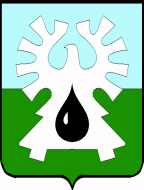 ГОРОДСКОЙ ОКРУГ УРАЙХанты-Мансийского автономного округа-ЮграАДМИНИСТРАЦИЯ ГОРОДА УРАЙПОСТАНОВЛЕНИЕот_______________                                                                                                    №_________О внесении изменений в постановление администрации города Урай от 17.02.2023 №316 «Об утверждении Порядка составления и утверждения отчета о результатах деятельности муниципального учреждения городского округа Урай Ханты-Мансийского автономного округа - Югры и об использовании закрепленного за ним муниципального имущества»В соответствии с подпунктом 10 пункта 3.3 статьи 32 Федерального закона от 12.01.1996 №7-ФЗ «О некоммерческих организациях», Федеральным законом от 03.11.2006 №174-ФЗ «Об автономных учреждениях», на основании Правил опубликования отчетов о деятельности автономного учреждения и об использовании закрепленного за ним имущества, утвержденных постановлением Правительства Российской Федерации от 18.10.2007 №684, Общих требований к порядку составления и утверждения отчета о результатах деятельности государственного (муниципального) учреждения и об использовании закрепленного за ним государственного (муниципального) имущества, утвержденных приказом Министерства финансов Российской Федерации от 02.11.2021 №171н:1. Внести изменения в Порядок составления и утверждения отчета о результатах деятельности муниципального учреждения городского округа Урай Ханты-Мансийского автономного округа - Югры и об использовании закрепленного за ним муниципального имущества, утвержденный постановлением администрации города Урай от 17.02.2023 № 316:1.1. Пункт 7: 1.1.1. Дополнить подпунктом 7.1.1 следующего содержания:«7.1.1. Сведения о поступлениях и выплатах учреждения, формируемые бюджетными и автономными учреждениями.В сведениях о поступлениях и выплатах учреждения должна отражаться информация об объеме поступлений за отчетный финансовый год и год, предшествующий отчетному, и выплат за отчетный финансовый год.Информация о поступлениях формируется с указанием:объема поступлений из бюджетов бюджетной системы Российской Федерации, включая субсидии на финансовое обеспечение выполнения муниципального задания, субсидии, предоставляемые в соответствии с абзацем вторым пункта 1 статьи 78.1 Бюджетного кодекса Российской Федерации, субсидии на осуществление капитальных вложений, гранты в форме субсидий, с обособлением информации об объемах предоставленных учреждению грантов в форме субсидий, предоставленных соответственно из федерального бюджета, из бюджетов субъектов Российской Федерации и местных бюджетов;объема поступлений в форме грантов, предоставляемых юридическими и физическими лицами (за исключением грантов в форме субсидий, предоставляемых из бюджетов бюджетной системы Российской Федерации), пожертвований и иных безвозмездных перечислений от физических и юридических лиц, в том числе иностранных организаций;объема поступлений от приносящей доход деятельности, компенсации затрат, с обособлением информации:об объеме доходов в виде платы за оказание услуг (выполнение работ) в рамках установленного муниципального задания, доходов от оказания услуг, выполнения работ, реализации готовой продукции сверх установленного муниципального задания по видам деятельности, отнесенным в соответствии с учредительными документами к основным;об объеме доходов от платы за пользование служебными жилыми помещениями и общежитиями, включающей плату за пользование и плату за содержание жилого помещения;об объеме доходов от возмещения расходов, понесенных в связи с эксплуатацией имущества, находящегося в оперативном управлении учреждения;об объеме прочих доходов от оказания услуг, выполнения работ, компенсации затрат учреждения, включая возмещение расходов по решению судов (возмещение судебных издержек);объема поступлений доходов от собственности с обособлением информации:об объеме доходов в виде арендной либо иной платы за передачу в возмездное пользование муниципального имущества;об объеме доходов от распоряжения правами на результаты интеллектуальной деятельности и средствами индивидуализации;об объеме доходов в виде процентов по депозитам и процентов по остаткам средств на счетах учреждения;об объеме доходов в виде процентов, полученных от предоставления займов, доходов в виде процентов по иным финансовым инструментам, доходов в виде прибыли, приходящейся на доли в уставных (складочных) капиталах хозяйственных товариществ и обществ, или дивидендов по акциям, принадлежащим учреждению;объема поступлений доходов от штрафов, пеней, неустоек, возмещения ущерба;объема доходов от выбытия финансовых и нефинансовых активов.Информация о выплатах формируется с указанием:объема выплат по оплате труда и компенсационных выплат работникам;объема выплат по перечислению взносов по обязательному социальному страхованию;объема выплат по приобретению товаров, работ, услуг с обособлением информации по оплате услуг связи, транспортных услуг, коммунальных услуг, арендной платы за пользование имуществом, работ, услуг по содержанию имущества, прочих работ, услуг, приобретению основных средств, нематериальных активов, непроизведенных активов, материальных запасов;объема выплат по обслуживанию долговых обязательств;объема выплат по безвозмездному перечислению организациям;объема выплат по социальному обеспечению;объема выплат, связанных с уплатой налогов, сборов, прочих платежей в бюджет (по видам налогов);объема выплат, направленных на приобретение финансовых активов;объема выплат в целях денежных обеспечений;объема перечислений на депозитные счета.».1.1.2. Дополнить подпунктом 7.3.1 следующего содержания:«7.3.1. Сведения о кредиторской задолженности и обязательствах учреждения.В сведениях о кредиторской задолженности и обязательствах учреждения должна отражаться информация:об объеме кредиторской задолженности на начало года с обособлением информации об объеме задолженности, срок оплаты которой наступил в отчетном финансовом году;об объеме кредиторской задолженности на конец отчетного периода с обособлением информации об объеме задолженности, подлежащей оплате в 1 квартале, в первом месяце 1 квартала, 2, 3 и 4 кварталах года, следующего за отчетным годом, а также об объеме задолженности, подлежащей оплате в очередном году и плановом периоде;об объеме отложенных обязательств учреждения с обособлением информации об объеме обязательств по оплате труда (компенсации за неиспользованный отпуск), по претензионным требованиям, а также по непоступившим расчетным документам.Информация о кредиторской задолженности формируется с обособлением информации о кредиторской задолженности по выплате заработной платы, по выплате стипендий, пособий, пенсий, по перечислениям в бюджет (по видам задолженности), по оплате товаров, работ, услуг, а также по оплате прочих расходов.».1.2. В пункте 12 слова «управлением экономического развития администрации города Урай,» исключить.1.3. В абзаце втором пункта 14 после слова «учреждения» дополнить словами «, не содержащий сведения, составляющие государственную тайну или иную охраняемую законом тайну,».2. Настоящее постановление вступает в силу после его официального опубликования, распространяется на правоотношения, возникшие с 01.01.2024, и применяется, начиная с представления отчета о результатах деятельности муниципального учреждения городского округа Урай Ханты-Мансийского автономного округа - Югры и об использовании закрепленного за ним муниципального имущества за 2023 год.3. Опубликовать постановление в газете «Знамя» и разместить на официальном сайте органов местного самоуправления города Урай в информационно-телекоммуникационной сети «Интернет».4. Контроль за выполнением постановления  возложить на заместителя главы города Урай  С.П. Новосёлову.Глава города Урай                                                                          	                                    Т.Р. Закирзянов